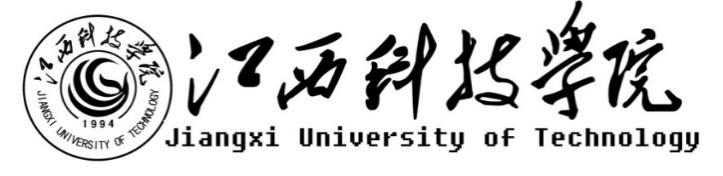 江西科技学院学工处印刷用品设计制作采购项目公开询价邀请函项目编号：JK20230713001项目名称：学工处印刷用品设计制作采购项目一、询价邀请函按照公开、公平、公正的原则，经学校研究决定，将江西科技学院学工处印刷用品设计制作采购项目公开询价信息公布，欢迎国内合格的供应商参与,校内教职工均可推荐符合条件的供应商来参与，以利于做好信息透明、机会均等、程序规范、标准统一的要求。一、项目说明1.项目编号：JK202307130012.项目名称：江西科技学院学工处印刷用品设计制作采购项目3.数量及主要技术要求: 4.参与人资格标准：本项目采用资格预审制，发布公开询价公告后，各潜在参与人在满足资格要求并提供以下相关证明资料方能参与本项目报价（1）参与人应具有独立法人资格，具有独立承担民事责任能力的生产厂商或授权代理商。（2）参与人应具有提供印刷设计制作及服务的资格及能力，具备相应的维护保养能力,在南昌市范围有固定服务机构。（3）参与人应遵守中国的有关法律、法规和规章的规定。（4）参与人需提供印刷设计制作项目相关的良好的售后服务应用成功案例。近三年未发生重大安全或质量事故。（5）参与人须有良好的商业信誉和健全的财务制度。（6）参与人有依法缴纳税金的良好记录。5.报价响应文件递交方式：密封报价，按规定时间送达。6.报价响应文件递交截止时间：2023年07月20日下午16:00前7.报价响应文件递交地点：江西科技学院后勤中心205联系人：张苏霞；联系电话：0791-88136817；187168084278.参加本项目的参与人如对公开询价邀请函列示清单内容存有疑问的，请在报价响应文件递交截止之日前，将问题以书面形式（有效签署的原件并加盖公章）提交至学校业务对接人，探勘联系人：杨凯；电话：13037240910。加盖公章的质疑文件进行回复，采购人不对超时提交及未加盖公章的质疑文件进行回复。9.本项目最终成交结果会在中教集团后勤贤知平台“中标信息公示”板块公示，网址：www.ceghqxz.com。参加本项目的参与人如对采购过程和成交结果有异议的，请以书面形式（有效签署的原件并加盖公章），并附有相关的证据材料，提交至集团监察审计部。投诉受理部门：中教集团监察审计部，投诉电话： 0791-88106510 /0791-88102608二、参与人须知1.所有货物均以人民币报价；2.报价响应文件2份，报价响应文件必须用A4幅面纸张打印，须由参与人填写并加盖公章（正本1份副本1份）；3.报价响应文件用不退色墨水书写或打印，因字迹潦草或表达不清所引起的后果由参与人自负；4. 报价响应文件及所有相关资料需同时进行密封处理，并在密封处加盖公章，未做密封处理及未加盖公章的视为无效报价；技术部分不能体现价格等商务部分内容，技术和商务分开密封；5.一个参与人只能提交一个报价响应文件。但如果参与人之间存在下列互为关联关系情形之一的，不得同时参加本项目报价：(1) 法定代表人为同一人的两个及两个以上法人；(2) 母公司、直接或间接持股50％及以上的被投资公司;(3) 均为同一家母公司直接或间接持股50％及以上的被投资公司。三、售后服务要求1.印品干净，印刷清楚，无斑点、无污迹；2.色彩亮丽，图片清晰，无色差、无模糊现象；3.用纸规范，折叠标准，无错版、无遗漏现象；4.保证产品质量，印刷及装订质量达到或超过行业质量标准。四、确定成交参与人标准及原则：1.本项目为自有资金而非财政性资金采购，采购人按企业内部规定的标准进行评定；2.参与人所投物品符合需求、质量和服务等的要求,经过磋商所报价格为合理价格的参与人为成交参与人；3.最低报价不作为成交的保证。江西科技学院                                                               2023年7月13日二、公开询价项目介绍注：1）本项目采用“公开询价”方式进行，《公开询价货物一览表》中所描述的“设备名称”、“规格型号（技术参数）”等信息均为采购人根据自身需求提供的参考数据，各参与人必须联系业务部门对接人看样，结合看样情况在满足采购人要求基础上提供优化方案及所匹配产品，采购人将优先选择性价比高且符合要求的产品，请参与人在制作响应文件时仔细研究项目需求说明。供应商不能简单照搬照抄采购单位项目需求说明中的技术、商务要求，必须作实事求是的响应。如照搬照抄项目需求说明中的技术、商务要求的，中标后供应商在同采购单位签订合同和履约环节中不得提出异议，一切后果和损失由中标供应商承担。2）参与人所投商品需要提供品牌、规格型号等真实详细信息，禁止复制采购人所提供的参考参数，确保设备为原厂正品并按原厂提供质保。3）参与人所投商品报价应包含税费、运输费、搬运费、整体实施、安装（调试费、售后服务等一切费用。江西科技学院学工处印刷制品设计制作采购项目报价响应文件参与人名称（公司全称）：XXXX参与人授权代表：XXXX此封面应作为报价响应文件封面1、询价响应函致：XXX学校    根据贵学校编号为         项目名称为       的公开询价邀请，本签字代表         （全名、职务）正式授权并代表我方              （参与人公司名称）提交下述文件。(1) 报价一览表 (2) 参与人资质证明据此函，签字代表宣布同意如下：    1.所附详细报价表中规定的应提供和交付的货物及服务报价总价（国内现场交货价）为人民币             ，即             （中文表述），交货期为       天 。2.同意参加本项目的报价，并已详细审查全部公开询价文件，包括修改文件（如有的话）和有关附件，将自行承担因对全部询价文件理解不正确或误解而产生的相应后果。    3.保证遵守公开询价文件的全部规定，所提交的材料中所含的信息均为真实、准确、完整，且不具有任何误导性。    4.同意按公开询价文件的规定履行合同责任和义务。5.同意提供按照贵方可能要求的与其公开询价有关的一切数据或资料6.完全了解本项目是贵方自有资金而非财政性资金组织的采购，并接受贵方按企业内部规定的标准进行的评定，以及完全理解贵方不一定要接受最低的报价作为成交价。参与人（公司全称并加盖公章）：                       参与人授权代表签字：                 电  话：                  （手机号码）日  期：     年    月    日报价一览表参与人：（公司全称并加盖公章）项目编号：货币单位：注：1.如果按单价计算的结果与总价不一致,以单价为准修正总价。2.如果不提供详细参数和报价将视为没有实质性响应公开询价文件。参与人授权代表（签字或盖章）：日 期：3、参与人资质材料参与人需要提供以下材料：营业执照复印件授权经销商或代理商证明材料复印件质保期和售后服务承诺书（参与人自行起草）以上材料复印件须加盖参与人公司公章，并与报价一览表一同密封序号物料名称规格型号（技术参数）计量单位数量单价总价备注1记录本定制/A5/PU皮质/封面烫字本900详见样品2班会记录本定制/封面铜版纸覆膜，内页70g双胶纸/104p本1600详见样品3毕业生登记表定制/ 210*291mm/10p骑马钉胶装本20000详见样品4军训合格证定制/32K/8p本10000详见样品5工作手册定制/封面铜版纸覆膜，内页70g双胶纸（辅导员）本600详见样品6请假条定制/295mm*104mm/50张/本本500详见样品7考勤册定制/A4/100g双胶纸/24P/骑马钉装订本1200详见样品8工作记录本定制/封面铜版纸覆膜，内页70g双胶纸（宿舍）本820详见样品9档案袋定制/120g牛皮纸制作本13000详见样品10学生证定制/皮面/66*93mm本15000详见样品序号物品名称规格参数品牌数量单位单价总价备注123合计合计合计合计合计合计合计